Fleur et  JavexCarton blanc : 4 ¼ X 5 ½Carton moutarde : 4 ¼ X 3Carton rouille : 4 ¼ X 3Carton orange : 2 ½ X 3Carton pêche : 2 ¼ X 2 ½Carton blanc : 2 X 2 ¼Ruban pêchePrend du javex et verse en un peu sur un essuie-tout –utiliser un couvert ou une assiette- ceci sert de tamponEstamper votre image sur le carton rouille avec le javexNote : n’abîme pas estampe –laisser sécher-attention de ne pas mettre trop de javex pour ne pas créer d’éclaboussureFaire la bordure avec le poinçon sur le carton rouilleColler le bas du carton rouille sur la carte – laissé un espace en haut sans colle pour insérer le carton moutardeAligner le carton moutarde en haut de la carte et ajouter une attache parisienne à gauche ceci permet d’ouvrir la carteAttache le ruban sur le carton moutardeEstamper l’image sur le carton blanc-faire le contour du carton avec  l’encre rouilleColler le carton blanc sur le carton pêche Coller le carton pêche sur le carton orangeColler le carton orange sur le carton moutarde seulement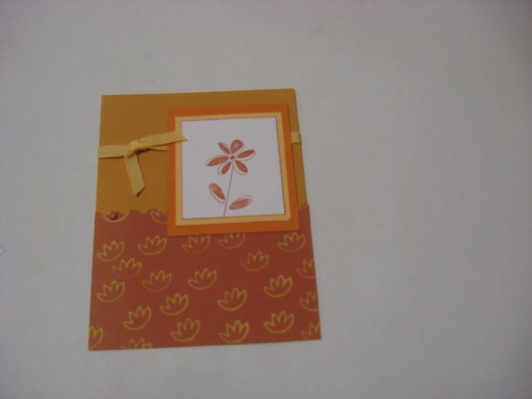 